Az „Alapítvány a Sárvári Szent László Katolikus Általános Iskola Támogatására”, a Szent László és Szent Miklós Plébániák támogatásávalEmberhalász tábor2013. július 29 - augusztus 2.Szent László Katolikus Általános IskolaA táborban résztvevő csapatok: Apródok: Óvodások, 1. osztályosokVitézek: 2-3. osztályosokLovagok: 4-5-6. osztályosok „Nézd, tenyerembe véstelek be, Szüntelen előttem van a neved” (Iz 49,16) 2013. július 29. - Hétfő„Uram, jó nekünk itt lenni” (Mt 17,4) 2013. július 30. - Kedd„Gyertek hozzám mindnyájan, akik elfáradtatok, és az élet terhét hordoztátok, hogy felüdítselek titeket” (Mt 11,28) 2013. július 31. - Szerda„A hegyek megmozdulhatnak, a halmok táncra kelhetnek, de az én szeretetem nem hagy el téged soha” (Iz 54,10) (a Lovaggá avatott diákok ettől a naptól kezdve a Lovagok programjain vesznek részt)2013. augusztus 1. – Csütörtök„Szeretet az Isten; aki a szeretetben marad, Istenben marad, és Isten őbenne ” (1 János levél 4:16b) 2013. augusztus 2. – PéntekMottó: „Hiszek a szeretet végső győzelmében”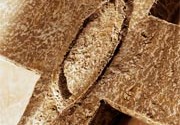 IdőpontProgramProgramfelelős900-915TízóraiMárkus Sándorné915-930DaltanulásMárkus Balázs, Márkus Sándorné930-1030Szent Márton ereklyéje-akadályversenyDr. Wechterné Lakatos Ágnes1030-1115Táborverés-táborzászló elkészítése, ismerkedési játékok, névkártyakészítésDénesné Méhes Gyöngyvér, Duszkó Pálné, Némethné Jámbor Ildikó1130-1200Déli adoráció a Szent László Plébániatemplomban, az emberhalász tábor ünnepélyes megnyitójaOrbán István főtisztelendő-kanonok-esperes1215-1300EbédMárkus Sándorné1300-1500Látogatás a vadkertben, lovarda megtekintése, Gondolatok a természetbenCsóka Zsoltné, Németh Dániel,Sőréné Ódor Anikó, Szabó József1530-1600UzsonnaMárkus Sándorné1600Hazamenetel, udvari játékMárkus Sándorné, Németh DánielIdőpontProgramProgramfelelős900-915TízóraiMárkus Sándorné915-1015Apródok: A Szívkirály kincseiKiss Márta, Varju Miklósné915-1015Vitézek: Népi gyermektáncPéter Bence915-1015Lovagok: A SzeretetSzabó József1020-1100Apródok: Kincsek készítéseKiss Márta, Varju Miklósné1020-1100Vitézek:A SzeretetSzabó József1020-1100Lovagok: Népi gyermektáncPéter Bence1100-1200Apródok: Népi gyermektáncPéter Bence1100-1200Vitézek: A szívkirály kincseiKiss Márta, Varju Miklósné1100-1200Lovagok: A Szeretet /kézműves/Márkus Sándorné, Szabó József, Németh Dániel1215-1300EbédMárkus Sándorné, Németh Dániel1300-1530GyalogtúraNagyné Molnár Rózsa, Németh Dániel, Némethné Csonka Ildikó, Soltiné Tóth Andrea1600Hazamenetel, udvari játékMárkus Sándorné, Németh DánielIdőpontProgramProgramfelelős900-915TízóraiMárkus Sándorné915-1015Látogatás a Szent Miklós PlébániatemplombanWimmer Roland plébános1030-1200Tekézés, csocsóverseny, asztalitenisz a Fülöp tekézőbenFülöp Tamás, Germánné Cseszkó Blanka, Hidegh Lászlóné, Márkus Sándorné, Németh Dániel1215-1300EbédMárkus Sándorné, Németh Dániel1300-1400Akadálypálya „Ésszel és erővel”Ördöghné Kovács Mónika, Ördög Tibor, Németh Dániel, Márkus Sándorné1400-1500Tábortűz, daltanulás, sportjátékokGrodvaldt Ottóné, Fehér Sándorné, Márkus Sándorné, Németh Dániel, Tóth János1500-1600Virslisütés, Lovagok avatásaMárkus Sándorné, Németh Dániel, Tóth János1600Hazamenetel, udvari játékMárkus Sándorné, Németh DánielIdőpontProgramProgramfelelős900-930Tízórai, daltanulásMárkus Sándorné, Németh Dániel930-1015Apródok: Népi gyermektáncPéter Bence930-1015Vitézek: Rejtvényes feladatokHerkovits Ferencné, Márkus Sándorné930-1015Lovagok: Bélyeggyűjtők KlubjaJuhász Árpád, Németh Dániel1015-1100Apródok: Rejtvényes feladványokHerkovits Ferencné, Márkus Sándorné1015-1100Vitézek: Népi gyermektáncPéter Bence1015-1100Lovagok: Bélyeggyűjtők KlubjaJuhász Árpád, Németh Dániel1115-1200Apródok: Közlekedési kisokosMárkus Sándorné1115-1200Vitézek: Közlekedési kisokosHerkovits Ferencné1115-1200Lovagok: Bélyeggyűjtők KlubjaJuhász Árpád1215-1300EbédMárkus Sándorné, Németh Dániel1300-1530Sportdélután (Teniszoktatás, Gyalogtúra)Bíró Kinga, Főző Gabriella, Kiss Szabolcs, Tallós Ágnes1530-1600UzsonnaMárkus Sándorné, Németh Dániel1600Hazamenetel, udvari játékMárkus Sándorné, Németh DánielIdőpontProgramProgramfelelős900-915TízóraiMárkus Sándorné930-1030Apródok: Kézműves foglalkozásNémethSándorné930-1030Vitézek: SportversenyekKálmán Gáborné, Móger Anita930-1030Lovagok: Kézműves foglalkozásKondorné Bujtor Bernadett1030-1130Apródok: SportversenyekKálmán Gáborné, Móger Anita1030-1130Vitézek: Kézműves foglalkozásNémeth Sándorné1030-1130Lovagok: Kézműves foglalkozásKondorné Bujtor Bernadett1130-1200Szabad játékMárkus Sándorné, Németh Dániel1215-1300EbédMárkus Sándorné, Németh Dániel1300-1345Apródok, Vitézek: DaltanulásMartonfalvi Mária1300-1345Lovagok: A SZERETETMárkus Sándorné1345-1430Apródok, Vitézek: A SZERETETMárkus Sándorné1345-1430Lovagok: DaltanulásMartonfalvi Mária1500-1530Záró áhítat a nagytemplomban, a tábor ünnepélyes lezárásaOrbán István kanonok-esperes, Fehér Sándorné, Grodvaldt Ottóné, Dolgos János1530-1600UzsonnaMárkus Sándorné, Németh Dániel1600Hazamenetel, udvari játékMárkus Sándorné, Németh Dániel